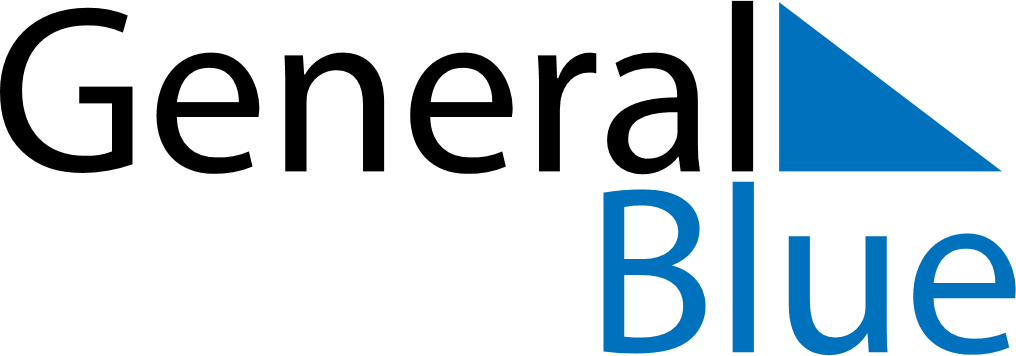 December 2022December 2022December 2022GreenlandGreenlandMONTUEWEDTHUFRISATSUN12345678910111213141516171819202122232425Christmas EveChristmas Day262728293031Boxing Day